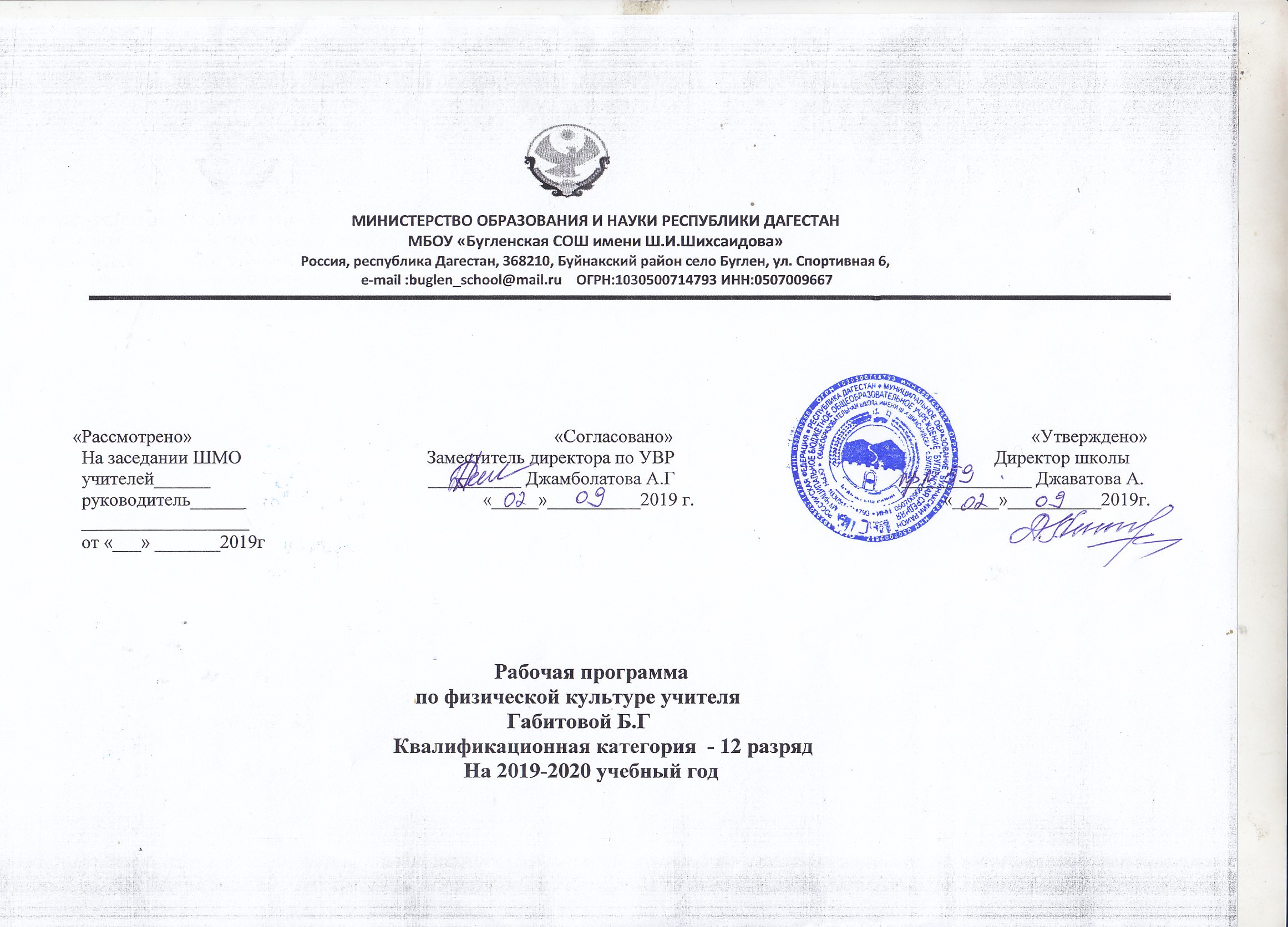 ПОЯСНИТЕЛЬНАЯ ЗАПИСКАПЛАНИРУЕМЫЕ РЕЗУЛЬТАТЫ ОСВОЕНИЯ УЧЕБНОГО ПРЕДМЕТА, КУРСАВ соответствии с требованиями к результатам освоения основной образовательной программы начального общего образования Федерального государственного образовательного стандарта (Приказ Министерства образования и науки Российской Федерации от 6 октября 2009 г. №373) данная рабочая программа для 3 классов направлена на достижение учащимися личностных, метапредметных и предметных результатов по физической культуре.Личностные результатыформирование чувства гордости за свою Родину, российский народ и историю России, осознание своей этнической и национальной принадлежности;формирование уважительного отношения к культуре других народов;развитие мотивов учебной деятельности и личностный смысл учения, принятие и освоение социальной роли обучающего;развитие этических чувств, доброжелательности и эмоционально-нравственной отзывчивости, понимания и сопереживания чувствам других людей;развитие навыков сотрудничества со сверстниками и взрослыми в разных социальных ситуациях, умение не создавать конфликты и находить выходы из спорных ситуаций;развитие самостоятельности и личной ответственности за свои поступки на основе представлений о нравственных нормах, социальной справедливости и свободе;формирование эстетических потребностей, ценностей и чувств;формирование установки на безопасный, здоровый образ жизни.Метапредметные результатыовладение способностью принимать и сохранять цели и задачи учебной деятельности, поиска средств её осуществления;формирование умения планировать, контролировать и оценивать учебные действия в соответствии с поставленной задачей и условиями её реализации; определять наиболее эффективные способы достижения результата;определение общей цели и путей её достижения; умение договариваться о распределении функций и ролей в совместной деятельности; осуществлять взаимный контроль в совместной деятельности, адекватно оценивать собственное поведение и поведение окружающих;готовность конструктивно разрешать конфликты посредством учёта интересов сторон и сотрудничества;овладение начальными сведениями о сущности и особенностях объектов, процессов и явлений действительности в соответствии с содержанием конкретного учебного предмета;овладение базовыми предметными и межпредметными понятиями, отражающими существенные связи и отношения между объектами и процессами.Предметные результатыформирование первоначальных представлений о значении физической культуры для укрепления здоровья человека (физического, социального и психического), о её позитивном влиянии на развитие человека (физическое, интеллектуальное, эмоциональное, социальное), о физической культуре и здоровье как факторах успешной учёбы и социализации;овладение умениями организовывать здоровьесберегающую жизнедеятельность (режим дня, утренняя зарядка, оздоровительные мероприятия, подвижные игры и т.д.);формирование навыка систематического наблюдения за своим физическим состоянием, величиной физических нагрузок, данными мониторинга здоровья (рост, масса тела и др.), показателями развития основных физических качеств (силы, быстроты, выносливости, координации, гибкости).СОДЕРЖАНИЕ КУРСАЗнания о физической культуреИстория развития физической культуры в России в XVII – XIX вв., ее роль и значение для подготовки солдат русской армии. Физическая подготовка и ее связь с развитием систем дыхания и кровообращения. Характеристика основных способов регулирования физической нагрузки: по скорости и продолжительности выполнения упражнения, изменению величины отягощения. Правила предупреждения травматизма во время занятий физическими упражнениями. Закаливание организма (воздушные и солнечные ванны, купание в естественных водоемах).Способы физкультурной деятельностиПростейшие наблюдения за своим физическим развитием и физической подготовкой. Определение нагрузки во время выполнения утренней гимнастики по показателям частоты сердечных сокращений. Составление акробатических и гимнастических комбинаций из разученных упражнений. Проведение игр в футбол и баскетбол по упрощенным правилам. Оказание доврачебной помощи при легких ушибах, царапинах и ссадинах, потертостях.Физическое совершенствованиеГимнастика с основами акробатики Акробатические упражнения: акробатические комбинации, например: мост из положения лежа на спине, опуститься в исходное положение, переворот в положение лежа на животе с опорой на руки, прыжком в упор присев; кувырок вперед в упор присев, кувырок назад в упор присев, из упора присев кувырок вперед до исходного положения, кувырок назад до упора на коленях с опорой на руки, прыжком переход в упор присев, кувырок вперед.Гимнастические упражнения прикладного характера: опорный прыжок через гимнастического козла — с небольшого разбега толчком о гимнастический мостик прыжок в упор стоя на коленях, переход в упор присев и соскок вперед; из виса стоя присев толчком двумя ногами перемах, согнув ноги в вис сзади согнувшись, опускание назад в вис стоя и обратное движение через вис сзади согнувшись со сходом «вперед ноги».Тематическое планирование по физической культуре для 3 класса№Разделы и темыКоличество часов Базовая часть                   68 ч1.Знания о физической культуре3 ч2.Способы физкультурной деятельности3 ч3.Физическое совершенствование:гимнастика с основами акробатикилегкая атлетикалыжные гонкиподвижные игрыобщеразвивающие упражнения (в содержании соответствующих разделов программы)16 ч16 ч16 ч14 ч4.Вариативная часть(время на освоение отдельных видов программного материала пропорционально увеличивается): ПОДВИЖНЫЕ ИГРЫ, ЭСТАФЕТЫ.                   34 ч                                                                                                                                          Итого:                 102 ч№п/п№ в разделеТема урокаКол-во часовТип урокаЭлементы содержанияТребования к уровню подготовки обучающихсяВид контроляД/зДата                                                                                                                I триместр                                                                                                                I триместр                                                                                                                I триместр                                                                                                                I триместр                                                                                                                I триместр                                                                                                                I триместр                                                                                                                I триместр                                                                                                                I триместр                                                                                                                I триместр                                                                                                                I триместр                                                                            Лёгкая атлетика – 14 часов, баскетбол – 3 часа,  подвижные игры-10 часов                                                                            Лёгкая атлетика – 14 часов, баскетбол – 3 часа,  подвижные игры-10 часов                                                                            Лёгкая атлетика – 14 часов, баскетбол – 3 часа,  подвижные игры-10 часов                                                                            Лёгкая атлетика – 14 часов, баскетбол – 3 часа,  подвижные игры-10 часов                                                                            Лёгкая атлетика – 14 часов, баскетбол – 3 часа,  подвижные игры-10 часов                                                                            Лёгкая атлетика – 14 часов, баскетбол – 3 часа,  подвижные игры-10 часов                                                                            Лёгкая атлетика – 14 часов, баскетбол – 3 часа,  подвижные игры-10 часов                                                                            Лёгкая атлетика – 14 часов, баскетбол – 3 часа,  подвижные игры-10 часов                                                                            Лёгкая атлетика – 14 часов, баскетбол – 3 часа,  подвижные игры-10 часов                                                                            Лёгкая атлетика – 14 часов, баскетбол – 3 часа,  подвижные игры-10 часов1.Инструктаж по технике безопасности при проведении занятий на открытой площадке Совершенствование  техники ходьба и бега . Игра «Смена сторон».1Вводный1.Инструктаж по технике безопасности при проведении занятий на открытой площадке 2.Ходьба с изменением длины и частоты шагов. 3.Бег с заданным темпом и скоростью,   в заданном коридоре.4.Комплекс  упражнений на развитие физических качеств.  5.Игра «Смена сторон».6.Встречная эстафета». Развитие скоростных способностей. Уметь правильно выполнять основные движения в ходьбе и беге.  ТекущийХодьба и бег с заданием2.Инструкция по охране труда при проведении занятий по лёгкой атлетики.Обучение технике высокого  старта.1Изучение нового материалаИнструкция по охране труда при проведении занятий по лёгкой атлетики 1.Ходьба и бег с заданием.2.Строевые упражнения.3.Разучить комплекс  упражнений на развитие физических качеств.4.Учить технике высокого старта.5.Встречная эстафета с этапом до 30м.Уметь правильно выполнять основные движения в ходьбе и беге.  Знать правила техники безопасности при занятиях лёгкой атлетики.ТекущийРазвивать скоростныеспособности.3.Урок-игра. Игры для формирования правильной осанки. «Замри», «Исправь осанку».14.Совершенствовать навыки комплекса упражнений на развитие физических качеств.1Комплек-сный1.Ходьба и бег с заданием.2.Строевые упражнения.3.Выполнение строевых команд – «Становись!», «Равняйсь!», «Смирно!».4.Комплекс  упражнений на развитие физических качеств.5.Прыжки через скакалку: на двух и обеих ногах; с продвижением вперёд, вправо, влево, назад. То же самое, вращая скакалку назад.6.Закрепить навыки высокого старта.7.Бег в медленном темпе до 4-х мин.Уметь выполнять правильно строевые команды и упражненияТекущийРазвивать скоростныеспособности.5.Совершенствовать  навыки строевыхупражнений.Закрепить навыки высокого старта.Сдача контрольного норматива – прыжки в длину с места.1Комплек-сный1.Ходьба и бег с заданием.2.Строевые упражнения.3.Комплекс  упражнений на развитие физических качеств.4.Закрепить навыки высокого старта.5.Бег в медленном темпе до 4-х мин.6.Восстановление дыхания.7.Прыжки в длину с места – зачёт.Уметь правильно восстанавливать дыхание после бега.ТекущийБег на скорость.6.Урок-игра. Игры со скакалками «Зеркало»,«Алфавит»17.Сдача контрольного норматива: бег на 30м. П/и «Кот и мыши».1Комплек-сный1.Комплекс  упражнений на развитие физических качеств.  2.Бег на скорость 30 м.3.Встречная эстафета. 4.Прыжки через скакалку.5.Игра «Кот и мыши». Развитие скоростных способностей.  Уметь правильно выполнять основные движения в ходьбе и беге, бегать с максимальной скоростью 30 мТекущий8.Сдача контрольного норматива: бег на 60м. П/ и«Невод». 1Учетный1.Комплекс  упражнений на развитие физических качеств. 2.Бег на результат 60 м. 3.Круговая эстафета. 4.Прыжки через скакалку.5.Игра «Невод». Развитие скоростных способностейУметь правильно выполнять основные движения в ходьбе и беге, бегать с максимальной скоростью 60 мБег (30 м).Мальчики:5.0–5.5–6.0;девочки:5.2–5.7–6.0.Бег (60 м). Мальчики: 10.0;девочки: 10.5Бег на скорость. 9.Урок-игра. Игры для подготовки к строю «Построение в шеренгу», «У ребят порядок строгий»110.Сдача контрольного норматива:  Прыжки через скакалку. П/и «Зайцы в огороде». 1Комплек-сный1.Комплекс  упражнений на развитие скоростно-силовых качеств 2.Прыжки в длину по заданным ориентирам. 3.Зачёт по прыжкам через скакалку.4.Игра «Зайцы в огороде». Развитие скоростно-силовых способностей. Уметь правильно выполнять  движения в прыжках, правильно приземлятьсяТекущийБег на скорость.11.Сдача контрольного норматива: бег на 100м. П/и «Волк во рву».1Комплек-сный1.Комплекс упражнений на развитие скоростно-силовых качеств   2.Бег на 100м – зачёт.3.Тройной прыжок с места.4.Игра «Волк во рву». Развитие скоростно-силовых способностейУметь правильно выполнять  движения в прыжках, правильно приземлятьсяТекущийБег на скорость.12.Урок-игра. Подвижные игры с элементами лёгкой атлетики «Считалки»; «Горелки».113.Обучение технике бросковтеннисного мяча на дальность и на заданное расстояние.П/и «Волк во рву».1Комплек-сный1.Комплекс упражнений на развитие скоростно-силовых качеств   2.Игра «Волк во рву». 3.Учить броску теннисного мяча на дальность и на заданное расстояние. Уметь метать из различных положений на дальность и в цельТекущийБег на выносли-вость14.Совершенствовать  навыки при выполнении силовых упражнений. 1Комплек-сный1.Комплекс упражнений на развитие скоростно-силовых качеств2.Развитие скоростно-силовых способностей.3.Силовые упражнения: - подтягивание на высокой перекладине мальчики,- подтягивание на низкой перекладине – девочки.  ТекущийБег на выносли-вость15.Урок-игра. Игры со скакалками « Забегалы», «Люлька»116.Обучение прыжки вдлину с разбега способом «согнув ноги». П/и «Невод».1Комплек-сный1.Комплекс упражнений на развитие скоростно-силовых качеств2.Учить прыжкам вдлину с разбега способом «согнув ноги».3.Игра «Невод». Развитие скоростно-силовых способностейУметь метать из различных положений на дальность и в цельМетание в цель: из 5 попыток – 3 попадания (зачет)Силовые упражнения 17.Совершенствовать  бега на выносливость.П/и «Салки на марше». 1Комплек-сный1.Комплекс упражнений с набивными мячами.2.Равномерный бег 5 мин. 3.Чередование бега и ходьбы (80 м бег, 100 м ходьба).4.Совершенствование прыжков вдлину с разбега способом «согнув ноги».5.Игра «Салки на марше». Развитие выносливости.  Уметь бегать в равномерном темпе до 10 минут, чередовать ходьбу с бегомТекущийСиловые упражнения 18.Урок-игра. Игры для подготовки к строю «Построимся», «Быстро встань в колонну»119.Сдача контрольного норматива  по прыжкам в длину с разбега способом «согнув ноги».Обучение комплексу упражнений с набивными мячами. П/и «Салки на марше». 1Комплек-сный1.Комплекс упражнений с набивными мячами.2.Равномерный бег 6 мин.3.Чередование бега и ходьбы (80 м бег, 100 м ходьба). 4.Учёт по прыжкам в длину с разбега способом «согнув ноги».5.Игра «Салки на марше». Развитие выносливости Уметь бегать в равномерном темпе до 10 минут, чередовать ходьбу с бегомТекущийУпражнение на гибкость.20.Повторить технику челночного бега – 3*10м.П/и «День и ночь».1Комплек-сный1.Комплекс упражнений с набивными мячами.2.Равномерный бег 7 мин. 3.Чередование бега и ходьбы (90 м бег, 90 м ходьба).4.Челночный бег – 3*10м.5.Игра «День и ночь». Развитие выносливостиУметь бегать в равномерном темпе до 10 минут, чередовать ходьбу с бегомТекущийУпражнение на гибкость.21.Урок-игра. Игры с прыжками « Прыжки по кочкам», «Волк во рву»122.Сдача контрольного норматива - бег на 1000м.П/и «Перестрелка».1Комплек-сный1.Построение и перестроения.2.Комплекс упражнений с набивными мячами.3.Зачёт – бег на 1000м.4.Силовые упражнения: - подтягивание мальчики,- отжимание – девочки.5.Упражнение на гибкость.6.Игра «Перестрелка».Уметь выполнять построения и перестроения.Знать правила игры \       «Перестрелка».ТекущийПрыжки в длину с места.23.Инструктаж по технике безопасности при проведении занятий по баскетболу.Познакомить учащихся с техникой передачи мяча снизу. П/и  «Салки на время со сменой водящего»1Комплек-сныйИнструктаж по технике безопасности при проведении занятий по баскетболу.1.Для развития ловкости и скоростной выносливости – игра «Салки на время со сменой водящего»2.Познакомить учащихся с техникой передачи мяча снизу. 3.Познакомить учащихся с техникой передачи мяча 2-мя руками от груди.  Уметь выполнять построения и перестроения.Знать правила эстафетТекущийПрыжки в длину с места.24.Урок-игра. Игры для подготовки к строю « Класс, смирно», « Кто быстрее встанет в круг»125.Совершенствовать технику передачи и ловли баскетбольного мяча-передача мяча 2-мя руками от груди.Игра-эстафета с обручами.1Комплек-сный1.Продолжить развитие скоростной выносливости (игра «Салки»).2.Совершенствовать технику передачи и ловли баскетбольного мяча.3.Проверить на результат прыжки в длину с места.Игра-эстафета с обручами.Текущий26.Совершенствовать  технику передачи, ловли, ведения баскетбольного мяча в движении.Сдача контрольного норматива -подтягивание мальчики,- отжимание – девочки.1Совершен- ствовать ЗУН1.Совершенствовать  технику передачи и ловли баскетбольного мяча.2.Ведение мяча в движении на скорость.3.Эстафеты с элементами баскетбола.4.Провести учёт:- подтягивание мальчики,- отжимание – девочки.Уметь организовать свой досуг в движении.  ТекущийБольше проводить время на свежем воздухе, играя в игры, разученные на уроках.27.Урок-игра. Игры с метанием, передачей и ловлей мяча «Метко в цель», «Гонка мячей»1                                                            Гимнастика – 13 часов, подвижные игры – 8 часа.                                                            Гимнастика – 13 часов, подвижные игры – 8 часа.                                                            Гимнастика – 13 часов, подвижные игры – 8 часа.                                                            Гимнастика – 13 часов, подвижные игры – 8 часа.                                                            Гимнастика – 13 часов, подвижные игры – 8 часа.                                                            Гимнастика – 13 часов, подвижные игры – 8 часа.                                                            Гимнастика – 13 часов, подвижные игры – 8 часа.                                                            Гимнастика – 13 часов, подвижные игры – 8 часа.                                                            Гимнастика – 13 часов, подвижные игры – 8 часа.                                                            Гимнастика – 13 часов, подвижные игры – 8 часа.1Инструктаж по технике безопасности при проведении занятий по гимнастике.Совершенствовать строевые команды, упражнения.Обучение кувырку назад-вперёд.П/и «Совушка»1Вводный1.Инструктаж по технике безопасности при проведении занятий по гимнастике   2.Совершенствовать строевые команды, упражнения.3.Обучение кувырку назад-вперёд.4.Игра «Совушка»Знать правила техники безопасности при занятиях гимнастикой.ТекущийПрыжки через скакалку, отжимание, подтягивание.2Совершенствовать кувырки вперёд, назад.Обучение стойке на лопатках перекатом назад.1Комплексный1.Строевая подготовка.2.ОРУ на формирование правильной осанки.3.Совершенствовать кувырки вперёд, назад.4.Учить стойке на лопатках перекатом назад.5.Игра «Гуси – гуси».Уметь применятьправила техники безопасности во время занятиях. Знать влияние правильной осанки на здоровье.Текущий Прыжки через скакалку, отжимание, подтягивание.3Урок-игра. Игры лазанием и перелезанием « Поезд», «Быстро шагай»1 4Совершенствовать стойку на лопатках.Учёт  техники выполнения кувырков вперёд и назад.1Комплексный1.Строевая подготовка.2.ОРУ на формирование правильной осанки.3.Сдать на оценку технику выполнения кувырков вперёд и назад.4.Совершенствовать стойку на лопатках.5.Проверить домашнее задание: отжимание -девочки, подтягивание - мальчики.6.Игра «Волки и овцы»ТекущийУпражнение на брюшной пресс.5Сдача контрольного норматива - техники на лопатках перекатом назад.Упражнение на брюшной пресс.1Учётный1.Строевая подготовка.2.ОРУ на формирование правильной осанки.3.Сдать на оценку технику на лопатках перекатом назад.4.Упражнение на брюшной пресс.5. Эстафета – ведение мяча на скорость.Текущий Выполнять дома ОРУ на формирование правильной осанки.                                                                                                     II триместр                                                                                                     II триместр                                                                                                     II триместр                                                                                                     II триместр                                                                                                     II триместр                                                                                                     II триместр                                                                                                     II триместр                                                                                                     II триместр                                                                                                     II триместр                                                                                                     II триместр   6.Урок-игра. Игры с прыжками «Прыжок под микроскопом», «Прыгающие воробышки»1  7.Разучить комплекс упражнений на развитие гибкости, упражнение «мост».Сдача контрольного норматива - прыжки через скакалку на скорость за 30сек.  1Комплексный1.Сформировать представление о ЗОЖ.2.Ходьба и бег с заданием.3.ОРУ с большими мячами.4.Разучить комплекс упражнений на развитие гибкости.5.Учить упражнение «мост»6. Учёт - прыжки через скакалку на скорость за 30сек.  Знать что такое ЗОЖ, его влияние на здоровье человека.ТекущийРазвивать гибкость.  8.Разучить комплекс упражнений на развитие гибкости, упражнению «мост».Эстафета – ведение мяча на скорость.1Комплексный1.Ходьба и бег с заданием.2.Формировать навыки выполнения строевых команд.3.ОРУ с большими мячами.4.Разучить комплекс упражнений на развитие гибкости.5.Учить упражнение «мост».6.Эстафета – ведение мяча на скорость.Уметь выполнять страховку партнёру при выполнении акробатических упражнений.ТекущийУпражнение на гибкость.  9.Урок-игра. Игры с метанием, передачей и ловлей мяча « Мяч соседу», «Мяч на полу».1 10.Совершенствовать  технику упражнения «мост».Учить упражнениям на равновесии: на гимнастической скамейке, на бревне1Комплексный1.Ходьба и бег с заданием.2.Формировать навыки выполнения строевых команд.3. ОРУ с большими мячами.4.Повторить комплекс упражнений на развитие гибкости.5.Совершенствовать  технику упражнения «мост».6.Учить упражнениям на равновесии: на гимнастической скамейке, на бревне.7.Игра с включением кувырков вперёд и назад.Знать правила дыхания при выполнении различных упражнений.ТекущийУпражнение на гибкость. 11.Совершенствовать   технику выполнения строевых упражнений.Совершенствовать  технику упражнения «мост».Учить упражнениям на равновесии: на гимнастической скамейке, на бревне.Сдача контрольного норматива на гибкость1Комплексный1.Дать представления о простейших показателях тяжести нагрузки: частота пульса, субъективное чувство усталости.2.Совершенствовать   технику выполнения строевых упражнений.3. ОРУ с большими мячами.5.Совершенствовать  технику упражнения «мост».6.Учить упражнениям на равновесии: на гимнастической скамейке, на бревне.7.Учёт на гибкость.Знать пользу физических упражнений.ТекущийПрыжки в длину с места. 12.Урок-игра. Игры на развития внимания « Правильно-неправильно», «Быстро шагай»1 13.Разучить комплекс упражнений с гимнастической палкой.Разучить висы: завесом двумя ногами, на согнутых руках, согнув ноги.Учёт по технике- упражнения «мост».П/и «Жмурки»1Комплексный1.Формировать представления о правилах субъективной оценки величины нагрузки по самочувствию.2.Разучить комплекс упражнений с гимнастической палкой.3.Проверить не оценку упражнение «мост»4.Отрабатывать технику упражнений на равновесии.5.Разучить висы: завесом двумя ногами, на согнутых руках, согнув ноги.6.Игра на развитие координации движений в пространстве (игра «Жмурки»).Уметь измерять частоту пульса.Знать простейшие методические правилаРегулирования нагрузки при выполнении физических упражнений: «от лёгкого к трудному», «от простого к более сложному». ТекущийПрыжки в длину с места. 14.Совершенствовать висы.Разучить опорный прыжок.1Комплексный1.Сформировать представления о правилах самооценки уровня подготовленности учащимися.2. ОРУ с гимнастической палкой.3. Совершенствовать висы.4.Разучить опорный прыжок.5.Эстафета с набивными мячами.ТекущийПрыжки в длину с места. 15.Урок-игра. Игры лазанием и перелезанием« Поезд», «Альпинисты»1 16.Сдача контрольного норматива упражнения на равновесии.Закрепить технику упражненийтехнику опорного прыжка.1Комплексный1.Ходьба и бег с заданием.2.ОРУ с гимнастической палкой.3.Сдать на оценку упражнения на равновесии.4.Закрепить технику упражненийтехнику опорного прыжка. 6.Эстафета с элементами акробатических упражнений.Уметь оценивать уровень физической подготовленности самими учащимися.Текущий 17.Совершенствовать технику  опорного прыжка.Сдача контрольного норматива - висы на низкой перекладине.1Совершен-ствованиие ЗУН1.Ходьба и бег с заданием.2.ОРУ с гимнастической палкой.3.Совершенствовать технику    опорного прыжка.4.Прохождение полосы из 5-ти препятствий.5.Игра-эстафета с гимнастической скакалкой.6.Проверить на оценку висы на низкой перекладине.Текущий 18.Урок-игра. Игры на развитие внимания « Копна-тропинка-кочка», «Двенадцать палочек»1 19.Сдача контрольного норматива по опорному прыжку.1Комплексный1.Ходьба и бег с заданием.2.ОРУ с гимнастической палкой.3.Учёт по опорному прыжку.5.Игры и эстафеты по желанию детей.Текущий, учёт, групповой20  Сдача контрольного норматив -  прыжки в длину с места Игры:  «Запрещённое движение»;«Передал-садись».1Совершенство-вать ЗУН1. Строевые упражнения.2.ОРУ с гимнастической палкой.3. Прыжки в длину с места на результат.4.Развивать координацию движений в пространстве - игры: - «Запрещённое движение»;- «Передал-садись». Знать разновидностизакаливания. Уметь  применять закаливание.ТекущийПриготовить лыжи и одежду для уроков лыжной подготовки.21Урок-игра. Игры с метанием, передачей и ловлей мяча «Бегуны и метатели», «Передал – садись»                                      Лыжная подготовка – 12 часов, баскетбол – 7 часов, подвижные игры-8 часов, эстафеты-1 час                                      Лыжная подготовка – 12 часов, баскетбол – 7 часов, подвижные игры-8 часов, эстафеты-1 час                                      Лыжная подготовка – 12 часов, баскетбол – 7 часов, подвижные игры-8 часов, эстафеты-1 час                                      Лыжная подготовка – 12 часов, баскетбол – 7 часов, подвижные игры-8 часов, эстафеты-1 час                                      Лыжная подготовка – 12 часов, баскетбол – 7 часов, подвижные игры-8 часов, эстафеты-1 час                                      Лыжная подготовка – 12 часов, баскетбол – 7 часов, подвижные игры-8 часов, эстафеты-1 час                                      Лыжная подготовка – 12 часов, баскетбол – 7 часов, подвижные игры-8 часов, эстафеты-1 час                                      Лыжная подготовка – 12 часов, баскетбол – 7 часов, подвижные игры-8 часов, эстафеты-1 час                                      Лыжная подготовка – 12 часов, баскетбол – 7 часов, подвижные игры-8 часов, эстафеты-1 час                                      Лыжная подготовка – 12 часов, баскетбол – 7 часов, подвижные игры-8 часов, эстафеты-1 час1Инструктаж по технике безопасности при проведении занятий по лыжному спорту. Ознакомить с навыками построения и перестроения на лыжах.Учить лыжные стойки, передвижению на лыжах по учебному кругу скользящим шагом.  1Вводный1. Инструктаж по технике безопасности при проведении занятий по лыжному спорту. 2.Формировать навыки: переноску лыж, укладки лыж на снег, надевание и снимание лыж.3.Ознакомить с навыками построения и перестроения на лыжах.4.Учить лыжные стойки.5.Передвижение на лыжах по учебному кругу скользящим шагом.  Знать правила безопасности на уроках лыжной подготовки.Уметь переносить лыжи, соблюдая правила техники безопасности.ТекущийКатание на лыжах.2Совершенствовать технику скользящего шага, торможения плугом и преодоления ворот  в наклоне в конце спуска.1Совершен-ствовать ЗУН1.Строевые упражнения на лыжах.2.Совершенствовать технику скользящего шага.3.Совершенствовать технику торможения плугом и преодоления ворот  в наклоне в конце спуска.4.Эстафета.Знать значение занятий на лыжах для здоровья человека.ТекущийКатание с горки на лыжах.3Урок-игра. Игры на занятии в зимнее время.«Знак качества», «По местам», «Попади снежком в цель»1«Уметь правильно разложить и надеть лыжи, перестраиваться на лыжах в колонну по одному, 4.Учить  передвижение с палками.Учёт по технике торможение плугом1Комплексный1. Строевые упражнения на лыжах.2.Скользящий шаг: – движение толчковой  маховой ноги при удержании равновесия на одной лыже в течении 2-х секунд;- учить касаться грудью  бёдер во время спуска в низкой стойке.3.Учить  передвижение с палками.4.Проверить на оценку торможение плугом.Уметь выполнять скользящий шагТекущийБег на лыжах выученным на уроке ходом.5Совершенствовать координацию работы рук и ног при попеременном двухшажном ходе с палками.Разучить комплекс упражнений «Разминка лыжника».1Комплексный1. Разучить комплекс упражнений «Разминка лыжника».2. Совершенствовать координацию работы рук и ног при попеременном двухшажном ходе с палками.3.Игра «Не задень!»Знать признаки переохлаждения и его предупреждении на занятиях по лыжам.ТекущийБег на лыжах выученным на уроке ходом.6Урок-игра. Игры на занятии в зимнее время.« Лисёнок-медвежонок», «Кто быстрее?»7Совершенствовать попеременный двухшажный ход.1Совершен-ствовать ЗУН1.Строевые упражнения: повороты, размыкание.2. Комплекс упражнений «Разминка лыжника».3.Передвижение на лыжах до 2км в медленном темпе.4. Совершенствовать попеременный двухшажный ход.5.Катание с горки в разных стойках с поворотами переступанием в конце спуска.ТекущийБег на лыжах выученным на уроке ходом.8Совершенствовать технику одновременного двухшажного хода.1Совершен-ствовать ЗУН1.Беседа о правильном дыхании при ходьбе на лыжах.2. Комплекс упражнений «Разминка лыжника».3.Работа на учебном круге:- ступающий и скользящий шаги;- попеременный двухшажный ход с палками и без.4.Совершенствовать технику одновременного двухшажного хода.5.Учить подъёму на склон «полуёлочкой». Уметь выполнять технику лыжных ходовпо заданию.ТекущийКатание с горки на лыжах.9Урок-игра. Игры на занятии в зимнее время.«День и ночь», «Не задень»110Закрепить технику передвижения на лыжах: - ступающий и скользящий шаги;- попеременный двухшажный ход с палками и без;- высокая и низкая стойки;- подъём «полуёлочкой» и «лесенкой».Совершенствовать технику подъёма полуёлочкой.1Комплексный1. Комплекс упражнений «Разминка лыжника».2.Закрепить технику передвижения на лыжах: - ступающий и скользящий шаги;- попеременный двухшажный ход с палками и без;- высокая и низкая стойки;- подъём «полуёлочкой» и «лесенкой».3.Пройти дистанции до 2-х км со средней скоростью.4. Совершенствовать технику подъёма полуёлочкой.Знать правилабезопасного поведения  во дворе во внеурочное время.ТекущийКатание с горки на лыжах.11Совершенствовать технику подъёма полуёлочкой.Учёт по технике поворотов переступанием в движении.1Комплексный1. Комплекс упражнений «Разминка лыжника».2.Закрепить технику передвижения на лыжах: - ступающий и скользящий шаги;- попеременный двухшажный ход с палками и без;- высокая и низкая стойки;- подъём «полуёлочкой» и «лесенкой».3.Пройти дистанции до 2-х км со средней скоростью.4.Проверить на оценку повороты переступанием в движении.5. Совершенствовать технику подъёма полуёлочкой.6.Игра «Два Мороза»Уметь выполнять по порядку  комплексупражнений «Разминкалыжника».ТекущийКатание с горки на лыжах.Бег на лыжах выученным на уроке ходом.12Урок-игра. Игры на занятии в зимнее время.«Быстрый лыжник», «Попади снежком в цель»113Ознакомить  с техникой подъёма на склон 15-20 градусов,  с техникой спуска со склона в низкой стойке.Учёт по технике подъёма «полуёлочкой»1Комплексный1. Комплекс упражнений «Разминка лыжника».2.Ознакомить  с техникой подъёма на склон 15-20 градусов.3. Ознакомить  с техникой спуска со склона в низкой стойке.4.Скольжение без палок  с ритмичной работой рук и хорошей амплитудой.5.Пройти дистанцию до 2км в медленном темпе.6. Учёт по технике подъёма «полуёлочкой»Знать о положительном влиянии  систе-матического за-каливания на здоровье человека.ТекущийПоработать над техникойподъёмов и спусков с горы.14Закрепить технику передвижения на лыжах, выполнения подъёмов и спусков.Провести учёт техники скольжения без палок.1Комплексный1. Комплекс упражнений «Разминка лыжника».2.Закрепить технику передвижения на лыжах.3.Провести учёт техники скольжения без палок.4. Закрепить технику выполнения подъёмов и спусков.5.Ходьба по пересечённой местности.Уметь выполнятьтехнику  подъёмов  испусков.ТекущийОтрабаты-вать выносли-вость15Урок-игра. Игры на занятии в зимнее время.«Кому на снежный ком?»«Снежком по мячу»116Совершенствовать технику:- скольжения без палок;- косые подъёмы и спуски со склонов;- передвижение на лыжах по пересечённой местности.Игра «Быстрый лыжник».1Комплексный1. Комплекс упражнений «Разминка лыжника».2. Совершенствовать технику:- скольжения без палок;- косые подъёмы и спуски со склонов;- передвижение на лыжах по пересечённой местности.3.Игра «Быстрый лыжник».Знать правила проведения подвижных игр в зимний период времени.ТекущийОтрабаты-вать выносли-вость17Совершенствовать технику выполнения строевых упражнений. Соревнования на дистанцию 1км.  1Комплексный1. Совершенствовать технику выполнения строевых упражнений.2. Комплекс упражнений «Разминка лыжника».3. Провести соревнования на дистанцию 1км с раздельным стартом. Девочки стартуют после мальчиков.Уметь выполнять обгон при проведении соревнований по лыжным гонкам.Текущий, соревнова-нияИгры на свежем воздухе.                                                                                       III триместр                                                                                       III триместр                                                                                       III триместр                                                                                       III триместр                                                                                       III триместр                                                                                       III триместр                                                                                       III триместр                                                                                       III триместр                                                                                       III триместр                                                                                       III триместр18Урок-игра. Игры на занятии в зимнее время«Биатлон», «Догонялки по кругу»119Инструктаж по технике безопасности при проведении занятий по баскетболу.Совершенствование способов ведения мяча.Учить передачи мяча с выполнением 2-х шагов1КомплексныйИнструктаж по технике безопасности при проведении занятий по баскетболу. 1. Строевые упражнения.2. Комплекс упражнений на развитие всех групп мышц.3.Совершенствование способов ведения мяча.4. Броски набивного мяча из - за головы.5.Учить передачи мяча с выполнением 2-х шагов.6,Эстафета с ведением мяча.   ТекущийИгры на свежем воздухе.20Совершенствовать технику передачи мяча с выполнением 2-х шагов.Учёт по броскам набивного мяча из- за головы.1Комплексный1. Строевые упражнения.2. Комплекс упражнений на развитие всех групп мышц.3.Совершенствование способов ведения мяча.4.Учёт по броскам набивного мяча из- за головы.5.Совершенствовать технику передачи мяча с выполнением 2-х шагов.6.Эстафета с ведением мяча.   Текущий, учёт, групповойИгры на свежем воздухе.21Урок-игра. Игра с элементами баскетбола «Выбивалы»22Учить передачи мяча в движении (в парах). Учить броскам по кольцу сбоку сверху из - за головы.Учёт по ведению мяча на скорость.П/и «Мяч среднему»1Комплексный1.Комплекс упражнений на развитие всех групп мышц.2. Учить броскам по кольцу сбоку сверху из - за головы.3. Проверить на оценку ведение мяча на скорость.4.Учить передачи мяча в движении (в парах).5.Игра «Мяч среднему»ТекущийИгры на свежем воздухе.23Совершенствовать ведение мяча на месте два шага с мячом и передачи партнёру, технику передачи мяча в движении – на скорость (в парах).Отрабатывать  технику бросков по кольцу сбоку сверху из - за головы. П/и «Перестрелка».1Комплексный1.Комплекс упражнений на развитие всех групп мышц.2.Совершенствовать ведение мяча на месте два шага с мячом и передачи партнёру.3.Отрабатывать  технику бросков по кольцу сбоку сверху из - за головы.4. Совершенствовать технику передачи мяча в движении –на скорость (в парах).5.Игра «Перестрелка».ТекущийИгры на свежем воздухе.24Урок-игра. Игра с элементами баскетбола « Круговая лапта»125Отрабатывать  технику бросков по кольцу сбоку сверху из - за головы.Совершенствовать технику передачи мяча в движении –на скорость (в парах).Учёт техники ведения мяча с выполнением 2-ух шагов с передачей мяча партнёру.П/и «Перестрелка».1Комплексный1.Комплекс упражнений на гимнастической скамейке.2.Упражнения на развитие мышц ног.3.Проверить на оценку ведение мяча с выполнением 2-ух шагов с передачей мяча партнёру.4. Отрабатывать  технику бросков по кольцу сбоку сверху из - за головы.5. Совершенствовать технику передачи мяча в движении –на скорость (в парах).6.Игра «Перестрелка».ТекущийУпражнения на развитие мышц ног.26Совершенствовать технику передачи мяча в движении – на скорость (в парах). Учёт техники бросков по кольцу сбоку сверху из - за головы.1Комплексный1.Комплекс упражнений на гимнастической скамейке.2.Упражнения на развитие мышц ног.3.Проверить на оценку технику бросков по кольцу сбоку сверху из - за головы.4. Совершенствовать технику передачи мяча в движении –на скорость (в парах).5.Эстафета с ведением и броском в кольцо.ТекущийУпражнение на брюшной пресс.27Урок-эстафета.Эстафеты«Забрось мяч в кольцо»«Борьба за мяч»128Сдача контрольного норматива- упражнение на брюшной пресс1Комплексный1.Комплекс упражнений на гимнастической скамейке.2.Упражнения на развитие мышц ног.3.Упражнение на брюшной пресс – зачёт.4.Эстафета с ведением и броском в кольцо.Знать иметь представление о режиме дня в каникулярное время.Текущий,зачётБольше проводить время на свежем воздухе.                                                                  Лёгкая атлетика – 12 часов, баскетбол – 4 часов, подвижные игры- 6, эстафеты-5                                                                  Лёгкая атлетика – 12 часов, баскетбол – 4 часов, подвижные игры- 6, эстафеты-5                                                                  Лёгкая атлетика – 12 часов, баскетбол – 4 часов, подвижные игры- 6, эстафеты-5                                                                  Лёгкая атлетика – 12 часов, баскетбол – 4 часов, подвижные игры- 6, эстафеты-5                                                                  Лёгкая атлетика – 12 часов, баскетбол – 4 часов, подвижные игры- 6, эстафеты-5                                                                  Лёгкая атлетика – 12 часов, баскетбол – 4 часов, подвижные игры- 6, эстафеты-5                                                                  Лёгкая атлетика – 12 часов, баскетбол – 4 часов, подвижные игры- 6, эстафеты-5                                                                  Лёгкая атлетика – 12 часов, баскетбол – 4 часов, подвижные игры- 6, эстафеты-5                                                                  Лёгкая атлетика – 12 часов, баскетбол – 4 часов, подвижные игры- 6, эстафеты-5                                                                  Лёгкая атлетика – 12 часов, баскетбол – 4 часов, подвижные игры- 6, эстафеты-51Инструктаж по технике безопасности при проведении занятий по лёгкой атлетике. Совершенствовать технику перебрасывания и ловли мяча (перебрасывание мяча с руки на руку).Совершенствовать метание малого мяча с разбега в цель.  1Вводный1. Инструктаж по технике безопасности при проведении занятий по лёгкой атлетике 2.Формировать навыки ходьбы и бега (разновидность).3.ОРУ в движении.4.Совершенствовать технику перебрасывания и ловли мяча (перебрасывание мяча с руки на руку).5.Метание малого мяча с разбега в цель.  Знать правила поведения во время занятий физическими упражнениями в спортзале и на спортивной площадке.  Текущий2Урок-эстафета Встречная эстафета. Круговая эстафета.3Совершенствовать технику метания малого мяча с разбега в цель. Учить прыжкам в высоту способом «ножницы».Закрепить выполнение челночного бега 3*10м1Комплексный1. ОРУ в движении.2. Совершенствовать технику метания малого мяча с разбега в цель. 3.Учить прыжкам в высоту способом «ножницы».4. Челночный бег 3*10м.5.Круговая эстафета. Знать как правильно выполнять дыхание во время бега.ТекущийЧелночный бег 3*10м.4Отрабатывать технику прыжков  высоту способом «ножницы».Учёт по технике метания малого мяча с разбега в цель.Закрепить выполнение челночного бега 3*10м.1Комплексны1. Бег с изменением направления. 2. ОРУ в движении.3.Учёт по технике метания малого мяча с разбега в цель. 4. Отрабатывать технику прыжков  высоту способом «ножницы».5.Челночный бег 3*10м. на время.6.Эстафета с эстафетной палочкой. ТекущийПрыжки через скакалку на скорость.5Урок-эстафета Эстафеты«Сумей догнать»,  «Кто быстрее», «Наступление»16Совершенствовать технику прыжков  высоту способом «ножницы».П/и «Переправа».1Совершен-ствование ЗУН1.Бег с изменением направления. 2. ОРУ в движении.3.Бег в умеренном темпе до 3мин.4.Совершенствовать технику прыжков  высоту способом «ножницы».5.Игра «Переправа».Текущий7Совершенствовать технику прыжков  высоту способом «ножницы».1Совершен-ствование ЗУН1.Строевые упражнения.2. Бег в умеренном темпе до 4мин. 3. ОРУ в движении.4.Круговая эстафета.5. Совершенствовать технику прыжков  высоту способом «ножницы».6.Игра на внимание.Уметь быть водящим в играх (Игра на внимание).ТекущийПрыжки через скакалку на скорость.8Урок-игра. Игры поединки: «Тяни в круг» «Вытолкни из круга», «Перетягивание каната»9Учёт по технике прыжков  высоту способом «ножницы.П/и «Перестрелка ». 1Комплексный1. Равномерный бег 5мин. Чередование бега и ходьбы (80 м бег, 100 м ходьба). 2.ОРУ в движении.3.Круговая эстафета.4. Учёт по технике прыжков  высоту способом «ножницы».Игра «Перестрелка ». Развитие выносливости мин.Текущий10Совершенствовать навыки быстрого выполнения строевых упражнений.Разучить правила игры «Пионербол».1Комплексный1. Равномерный бег 7мин. Чередование бега и ходьбы (100 м бег, 80 м ходьба). 2.Совершенствовать навыки быстрого выполнения строевых упражнений.3.ОРУ в движении.4.Разучить правила игры «Пионербол».ТекущийБег на выносливость.11Урок-игра.Игры испытания: «Выбей мяч у соперника - свой сохрани», «ведение мяча в ограниченной зоне», «Салки с ведением баскетбольного мяча»112Инструктаж по технике безопасности при проведении занятий по баскетболу.Продолжить обучение ведению мяча в быстром темпе и передаче мяча от груди партнёру.Учить технике штрафного броска по кольцу с 3м.1КомплексныйИнструктаж по технике безопасности при проведении занятий по баскетболу. 1.Выполнить комплекс ОРУ с целью контроля за правильной последовательностью упражнений.2. Равномерный бег 8мин. Чередование бега и ходьбы (100 м бег, 80 м ходьба). 3.Продолжить обучение ведению мяча в быстром темпе и передаче мяча от груди партнёру.4.Учить технике штрафного броска по кольцу с 3м.ТекущийБег на выносливость13Совершенствовать ловлю и передачу  мяча в движении.П/и  «Гонка мячей по кругу».1Комплексный1.Комплекс ОРУ на месте.2.Бег до 2км.3.Ловля и передача мяча в движении. 4.Ведение мяча с изменением направления и скорости.5. Штрафной бросок по кольцу с 3м.6. Игра «Гонка мячей по кругу».ТекущийРабота над совершенствованием техники броска покольцу.14Урок-игра.Подвижные игры «Баскетбол надувным мячом» «Баскетбол без ведения мяча», «Успей пробежать»115Учить передаче мяча в тройках с перемещением в сторону передачи после ведения.Проверить умение в броске по кольцу (штрафной).1Комплексный1.Комплекс ОРУ на месте.2.Развивать координацию движений в пространстве – игра «Все к своим флажкам».3.Учить передаче мяча в тройках с перемещением в сторону передачи после ведения.4.Проверить умение в броске по кольцу (штрафной).5. Игра «Удочка».ТекущийПрыжки в длину с места.16Совершенствовать технику строевые упражнений.Закрепить технику передачи в тройках.П/и «Удочка».1Совершен-ствование ЗУН1. Комплекс ОРУ на месте.2.Формировать навыки ходьбы и бега (ходьба со скакалкой, бег с высокого старта).3. Формировать навыки выполнения строевых команд: повороты на месте и в движении; игры «Построимся», «По местам», «Класс, смирно!»; «на месте шагом марш»; выполнение команд для слияния « через центр по одному марш»).4.Упражнения с набивными мячами.5.Закрепить технику передачи в тройках.6. Игра «Удочка».ТекущийПрыжки в длину с места.17Урок-эстафета. «Эстафеты  с ведением, передачей, броском баскетбольного мяча (комплексная эстафета)»118Закрепить технику выполнения прыжков: в длину с места, впрыгивание на возвышение 30см, спрыгивание с высоты, прыжок через палку.Совершенствовать ловлю мяча от пола (в парах).Учёт  по челночному бегу.1Совершен-ствование ЗУН1. Комплекс ОРУ на месте.2.Формировать навыки ходьбы и бега (ходьба по линии, челночный бег, бег с высокого старта).3.Закрепить технику выполнения прыжков: в длину с места, впрыгивание на возвышение 30см, спрыгивание с высоты, прыжок через палку.4.Совершенствовать ловлю мяча от пола (в парах).5.Тестирование по челночному бегу.8.Игра «Запрещённое движение».Знать требования к одежде на занятиях по физическому воспитанию на спортивной площадке.ТекущийПрыжки в длину с места.19Повторить высокий старт и стартовый разгон до 15м.Сдача контрольного норматива - бега  60м.Учёт  по прыжкам через скакалку.П/и«Конники-спортсмены» - 1Комплексный1.Ходьба и бег – разновидность.2. Комплекс ОРУ на месте.3.Повторить высокий старт и стартовый разгон до 15м.4.Принять на результат 60м.5. Тестирование по прыжкам через скакалку.6.Игра «Конники-спортсмены» - развитие быстроты движений ногами.Уметь выполнять стартовый разгон.ТекущийПодтягивание –мальчики, отжимание – девочки.20Урок-игра.Игры поединки: «Борьба в квадратах», «Выталкивай спиной» «Борьба за мяч»121Тестирование по бегу на дистанции 1км.Учить линейной эстафете.П/и «Перестрелка»1Комплексный1.Формировать навыки ходьбы и бега.2.Комплекс ОРУ на месте.3. Тестирование по бегу на дистанции 1км.4.Учить линейной эстафете.5.Игра «Перестрелка»ТекущийПодтягивание –мальчики, отжимание – девочки.22Совершенствовать технику выполнения строевых упражнений.Учёт по подтягивание-мальчики,- отжимание-девочки.П/и «Прыжки по полосам», «Волк во рву». 1 Комплексный1.Совершенствовать технику выполнения строевых упражнений.2.Формировать навыки ходьбы и бега.3.Комплекс ОРУ на месте.4.Тестирование:- подтягивание-мальчики,- отжимание-девочки.5.Игры: «Прыжки по полосам», «Волк во рву». Развитие скоростно-силовых качествУметь выполнять ОРУ по порядку.ТекущийИграть в игры, пройденные на уроке.23Урок-эстафета Эстафеты: Эстафета с прыжками в длину (высоту)», «Эстафета со скакалкой»,  с акробатическими элементами (переворотами, перекатами, кувырками, стойками на лопатках, на голове, на руках и др.)124Совершенствовать технику выполнения строевых упражнений.П/и «Перестрелка».1Совершен-ствование ЗУН1.Совершенствовать технику выполнения строевых упражнений.2.Формировать навыки ходьбы и бега.3.Комплекс ОРУ на месте.4. Игра «Перестрелка».5. Беседа: «Правила приёма солнечных и воздушных ванн», ««Правила поведения на воде во время купания в открытых водоёмах», «Двигательный режим в дни летних каникул».Текущий25«Эстафеты с гимнастическими элементами».126Подвижные игры.27Чему мы научились за год.1